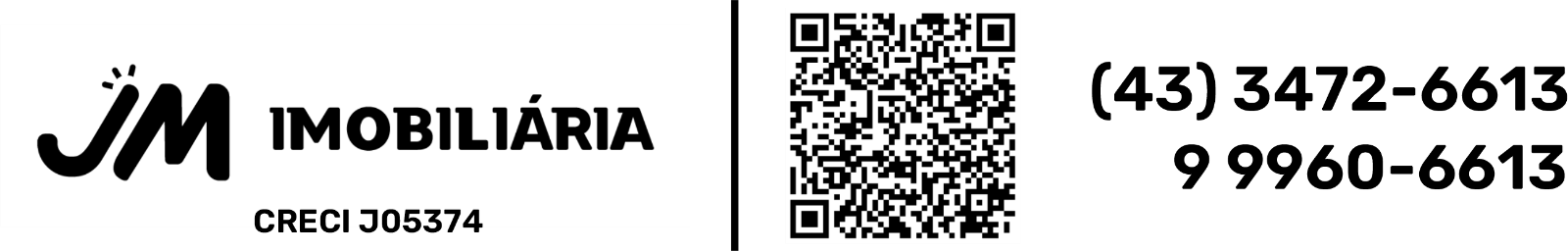 IMÓVELIDENTIFICAÇÃO LOCATÁRIO:CÔNJUGE / SOCIO ADMINSTRADORENDEREÇO (residencial)Segue verso DADOS DOS MORADORESREFERÊNCIAS Declaro sob as penas da lei, serem verdadeiras todas as informações aqui prestadas, bem como autorizo a JM Imobiliária a consultar meus dados junto a SCPC, SERASA, PROTESTO, referências  e outros bancos de dados cadastrais da mesma natureza e finalidade.Declaro estar ciente que esta ficha é somente um cadastro, não garantindo a efetiva locação do imóvel pretendido, bem como declaro estar ciente que esta ficha juntamente com todos documentos apresentados ficaram a disposição da JM Imobiliária para arquivamento, sendo defeso o pretendente os requerer caso o cadastro seja aprovado ou reprovado. Ivaiporã, _____ de ____________________ de ________._______________________________________________________Assinatura do Locatário_______________________________________________________Assinatura do Cônjuge ou Convivente do LocatárioCód. gerado pelo sistemaEndereço Imóvel:  Endereço Imóvel:  Cód Imóvel:Cód Imóvel:Valores :Aluguel Aluguel Bonificação R$ Início do Contrato :Início do Contrato :___/___/________/___/_____NomeNomeCPF:RGRGDt EmissãoDt EmissãoDt Emissão___/___/______/___/______/___/______/___/___UF :Data de NascimentoData de NascimentoData de NascimentoData de NascimentoData de NascimentoData de NascimentoData de Nascimento___/___/________/___/________/___/________/___/_____Naturalidade (Mun. Nasc.)Naturalidade (Mun. Nasc.)Naturalidade (Mun. Nasc.)Naturalidade (Mun. Nasc.)Naturalidade (Mun. Nasc.)Naturalidade (Mun. Nasc.)Naturalidade (Mun. Nasc.)Naturalidade (Mun. Nasc.)Estado Civil:Estado Civil:Estado Civil:Regime CasamentoRegime CasamentoRegime CasamentoRegime CasamentoRegime CasamentoRegime CasamentoProfissão:Profissão:Profissão:Renda MensalRenda MensalRenda MensalRenda MensalRenda MensalNome Pai :Nome Pai :Nome Pai :Nome Mãe: Nome Mãe: Nome Mãe: Tel. (fixo)Tel. (fixo)Tel. (fixo)(    )(    )(    )(    )(    )(    )CelularCelularCelular(    )(    )(    )(    )(    )(    )(    )(    )(    )(    )(    )(    )E-mailE-mailE-mailEmpresa Empresa Empresa Empresa Cidade EmpresaCidade EmpresaCidade EmpresaCidade EmpresaCidade EmpresaCEPEndereço EmpresaEndereço EmpresaEndereço EmpresaEndereço EmpresaEndereço EmpresaEndereço EmpresaComplementoComplementoComplementoComplementoBairroBairroTel. EmpresaTel. EmpresaTel. Empresa(    )(    )(    )(    )(    )(    )CelularCelularCelular(    )(    )(    )(    )(    )(    )(    )(    )(    )(    )(    )(    )NomeNomeCPF:RGRGDt EmissãoDt EmissãoDt Emissão___/___/______/___/______/___/______/___/___UF :Data de NascimentoData de NascimentoData de NascimentoData de NascimentoData de NascimentoData de NascimentoData de Nascimento___/___/________/___/________/___/________/___/_____Naturalidade (Mun. Nasc.)Naturalidade (Mun. Nasc.)Naturalidade (Mun. Nasc.)Naturalidade (Mun. Nasc.)Naturalidade (Mun. Nasc.)Naturalidade (Mun. Nasc.)Naturalidade (Mun. Nasc.)Profissão: Profissão: Profissão: Renda MensalRenda MensalRenda MensalRenda MensalRenda MensalNome Pai :Nome Pai :Nome Pai :Nome Mãe: Nome Mãe: Nome Mãe: Tel. (fixo)Tel. (fixo)Tel. (fixo)(    )(    )(    )(    )(    )(    )CelularCelularCelular(    )(    )(    )(    )(    )(    )(    )(    )(    )(    )(    )E-mailE-mailE-mailEmpresa Empresa Empresa Empresa Cidade EmpresaCidade EmpresaCidade EmpresaCidade EmpresaCidade EmpresaCEPEndereço EmpresaEndereço EmpresaEndereço EmpresaEndereço EmpresaEndereço EmpresaEndereço EmpresaComplementoComplementoComplementoComplementoBairroBairroTel. EmpresaTel. EmpresaTel. Empresa(    )(    )(    )(    )(    )(    )CelularCelularCelular(    )(    )(    )(    )(    )(    )(    )(    )(    )(    )(    )CidadeCEPEndereçoComplementoComplementoBairroPor imobiliária ?Por imobiliária ?(    ) Sim (    )NãoNome Imobiliária :Nome Imobiliária :NomeData de NascimentoCPFRGTel. Cel.(   )Grau de ParentescoGrau de ParentescoNomeData de NascimentoCPFRGTel. Cel.(   )Grau de ParentescoGrau de ParentescoNomeData de NascimentoCPFRGTel. Cel.(   )Grau de ParentescoGrau de ParentescoNomeTelefoneNomeTelefoneNomeTelefoneDOCUMENTAÇÃO NECESSÁRIADOCUMENTAÇÃO NECESSÁRIAFotocópia Cédula de Identidade RGFotocópia CPFFotocópia Comprovante de Renda Atual: Holerite, IRFP, CTPS, Declaração do Contador com firma reconheciaFotocópia Certidão de CasamentoA mesma documentação do cônjuge (se houver)Demais documentações conforme o caso